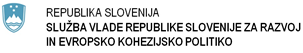 Kotnikova 5, 1000 Ljubljana  				  T: 01 400 36 80				  E: gp.svrk@gov.siOBRAZLOŽITEVVsaka država članica v skladu z 10. in 11. členom Uredbe (EU) 2021/1060 Evropskega Parlamenta in Sveta z dne 24. junija 2021 o določitvi skupnih določb o Evropskem skladu za regionalni razvoj, Evropskem socialnem skladu plus, Kohezijskem skladu, Skladu za pravični prehod in Evropskem skladu za pomorstvo, ribištvo in akvakulturo ter finančnih pravil zanje in za Sklad za azil, migracije in vključevanje, Sklad za notranjo varnost in Instrument za finančno podporo za upravljanje meja in vizumsko politiko pripravi sporazum o partnerstvu, ki določa strateške usmeritve za načrtovanje programov ter ureditve za učinkovito in uspešno uporabo Evropskega sklada za regionalni razvoj (v nadaljevanju: ESRR), Evropskega socialnega sklada plus (v nadaljevanju: ESS+), Kohezijskega sklada (v nadaljevanju: KS), Sklada za pravični prehod (v nadaljevanju: SPP) in Evropskega sklada za pomorstvo, ribištvo in akvakulturo (v nadaljevanju: ESPRA) v obdobju od 1. januarja 2021 do 31. decembra 2027.Vlada RS je s sklepom (št. 54402-7/2019/6) z dne 18. 7. 2019 naložila Službi vlade za razvoj in evropsko kohezijsko politiko (v nadaljevanju: SVRK), da v sodelovanju z ministrstvi, vladnimi službami in partnerji, pripravi programske dokumente za izvajanje evropske kohezijske politike za obdobje 2021–2027 za KS, ESRR in ESS+. SVRK je začela s pripravo osnutka sporazuma o partnerstvu med Slovenijo in Evropsko komisijo za obdobje 2021-2027 po sprejemu večletnega finančnega okvira 2021–2027.Sporazum o partnerstvu med Slovenijo in Evropsko komisijo za obdobje 2021–2027 (povzetek izbire politik)Sporazum o partnerstvu opredeljuje način usklajevanja med naslednjimi nacionalnimi programi:Program EKP 2021–2027, katerega organ upravljanja je SVRK in obsega sklade ESRR, ESS+, KS in SPP. Program za odpravljanje materialne prikrajšanosti v Sloveniji za obdobje 2021–2027 (FEAD), katerega organ upravljanja je MDDSZ (vir: ESS+) in Program za pomorstvo in ribištvo in akvakulturo, katerega organ upravljanja je MKGP (vir: ESPRA). Republika Slovenija načrtuje podporo petim ciljem politik, ki jim dodaja še specifični cilj SPP. Preko njih je dana prednost področjem, kjer ima Slovenija zaznane vrzeli: ukrepi za dvig produktivnosti, digitalizacija, infrastrukturne vrzeli - železniška povezljivost, trajnostna mobilnost, manjkajoči večji sistemi za odvajanje in čiščenje odpadnih voda, tretja razvojna os, (večji) sistemi za zagotavljanje ustrezne kakovosti pitne vode, energetska prenova stavb, vlaganja v obnovljive vire energije, področje izobraževanja ipd. Podrobneje v nadaljevanju. Cilj politike 1: Konkurenčnejša in pametnejša Evropa s spodbujanjem inovativne in pametne gospodarske preobrazbe ter regionalne povezljivosti na področju IKTZ namenom razvoja in izboljšanja raziskovalnih in inovacijskih zmogljivosti ter uvajanja naprednih tehnologij bomo krepili investicije v izobraževalno, raziskovalno infrastrukturo ter raziskovalne kapacitete. Za krepitev trajnostne rasti in konkurenčnosti MSP ter ustvarjanje delovnih mest bomo nadgradili storitve podpornega podjetniškega in inovacijskega okolja za konkurenčno podjetništvo. Podprli bomo  digitalizacijo storitev in procesov, izboljšali digitalno povezljivost in podprli gradnjo odprte visokozmogljive širokopasovne infrastrukture. Cilj politike 2: Bolj zelena, nizkoogljična Evropa, ki je odporna in prehaja na gospodarstvo z ničelnim ogljičnim odtisom s spodbujanjem čistega in pravičnega energetskega prehoda, zelenih in modrih naložb, krožnega gospodarstva, blaženja in podnebnih sprememb in prilagajanje nanje ter preprečevanja in obvladovanja tveganj ter trajnostne mestne mobilnostiV tem kontekstu se Republika Slovenija zavezuje, da bo s sredstvi v okviru sporazuma o partnerstvu iskala največji učinek pri: dobavi čiste, dostopne in varne energije; pospeševanju prehoda k trajnostni in pametni mobilnosti; mobilizaciji industrije za čisto in krožno gospodarstvo; pobudi za prenovo – z gradnjo in prenovo na energetsko in snovno učinkovit način; ambicijah za doseganje ničelnega onesnaževanja za okolje brez toksičnih snovi; ohranjanju in obnovi ekosistemov in biotske raznovrstnosti ter blažitvi podnebnih sprememb; oblikovanju regij in mest, ki so odporna na vplive podnebnih sprememb in pri drugih področjih, v skladu s specifičnimi pobudami v okviru Evropskega zelenega dogovora. Cilj politike 3: Bolj povezana Evropa z izboljšanjem mobilnostiV podporo razvoju vseevropskega prometnega omrežja bo Republika Slovenija podprla investicije v posodobitev železniške infrastrukture. Poleg investicij na TEN-T železniškem omrežju bomo b Sloveniji naslovili tudi nadgradnjo postaj in odsekov obstoječih regionalnih železniških prog, ki gravitirajo k večjim urbanim območjem. Še bolj bomo spodbujali uporabo kolesa za potrebe dnevne mobilnosti z izgradnjo sistema kolesarskih poti v širših mestnih območjih. Cilj politike 4: Bolj socialna in vključujoča Evropa za izvajanje evropskega stebra socialnih pravicRepublika Slovenija bo ukrepe usmerila predvsem v zmanjšanje stopnje dolgotrajne brezposelnosti in z namenom podaljševanja delovne aktivnosti. Podprli bomo pridobivanje znanj in spretnosti, ključnih za uspeh posameznika v družbi, prilagojenih prihodnosti dela in globalnim spremembam. V Republiki Sloveniji bomo podprli tudi ukrepe za izboljšanje vključevanja v družbo in izboljšanje zaposlitvenih možnosti ranljivih skupin, programe socialnega vključevanja in socialne aktivacije ter ukrepe za razvoj in zagotavljanje socialno varstvenih storitev in storitev v skupnosti. Cilj politike 5: Evropa, ki je bližje državljanom, in sicer s spodbujanjem trajnostnega in celostnega razvoja vseh vrst območij ter lokalnih spodbudCilj Republike Slovenije je, da še naprej spodbuja endogene potenciale in tako zmanjšuje razvojne razlike. Tako bo v okviru cilja politike 5 preko teritorialnih pristopov naslovila urbani razvoj, endogeno razvojno politiko in lokalni razvoj. Specifični cilj SPP: Evropa za pravični prehodKončni teritorialni in tematski obseg podpore SPP bo definiran po tem, ko bosta ocenjena in potrjena območna načrta za pravični prehod, ki bosta del Programa oziroma njegove dopolnitve. SVRK bo zagotavljal koordinacijo dopolnjevanja in sinergij med skladi, vključenimi v sporazumu o partnerstvu - Evropski sklad za azil, migracije in vključevanje (AMIF), Nacionalni program Slovenije na področju notranje varnosti (SNV) in Evropsko integrirano upravljanje meja in skupna vizumska politika (IUMV) ter drugimi instrumenti Unije.Seznam načrtovanih programov v okviru skladov s predhodnimi finančnimi dodelitvami po skladih in ustreznim nacionalnim prispevkom po kategoriji regijeUtemeljitev prerazporeditve sredstevOb upoštevanju 26. člena Uredbe (EU) 2021/1060 v sporazumu o partnerstvu Vlada RS predlaga prerazporeditev v višini 8,5 % začetnih nacionalnih dodelitev ESS+ na ESRR v okviru skupnih sredstev države članice na cilju „naložbe za delovna mesta in rast“. Prerazporejena sredstva se bodo izvajala v skladu s pravili sklada, na katerega se sredstva prerazporedijo.Predlog prerazporeditve sredstev ESS+ na ESRR pomeni v največji meri krepitev predvidenih ukrepov prvega cilja politik kohezijske politike: »Konkurenčnejša in pametnejša Evropa s spodbujanjem inovativne in pametne gospodarske preobrazbe ter regionalne povezljivosti na področju IKT«. Stanje na področju trga dela se je v zadnjih letih bistveno spremenilo od izhodišč, ki so zapisane v Poročilu o državi - Slovenija 2019, ki ga je izdala Evropska komisija februarja 2019. Po prekinitvi večletnih ugodnih gibanj na trgu dela v prvem valu epidemije lani se zaposlenost od druge polovice lanskega leta vztrajno povečuje, brezposelnost pa zmanjšuje. Ob rasti povpraševanja po delovni sili se v nekaterih dejavnostih v zadnjih mesecih znova krepi pomanjkanje ustrezne delovne sile. Zaposlenost se bo v nadaljevanju letošnjega leta postopoma še povečevala, brezposelnost pa zniževala; še naprej bo pomemben vpliv epidemičnih razmer; v prihodnjih dveh letih se bodo ugodna gibanja nadaljevala, a bodo v ospredje zaradi demografskih gibanj prišle vedno večje omejitve, povezane z razpoložljivostjo delovne sile.Republika Slovenija je tudi v sprejetem Načrtu za okrevanje in odpornost (v nadaljevanju: NOO) vključila nekatere ukrepe na področju trga dela, ki so bile izhodiščno del usmeritev EK v naložbenih smernicah za financiranje v okviru kohezijske politike v obdobju 2021–2027 za Slovenijo. Ključni cilj NOO na področju trga dela je krepitev odpornosti trga dela, večja participacija na trgu dela in kakovostna delovna mesta. NOO v tem delu opredeljuje strukturne napore oz. reforme ter s tem povezane investicije. Zgolj investicije (podpora prožnejšim načinom organizacije dela, prilagoditev delovnih mest invalidov v invalidskih podjetjih in zaposlitvenih centrih prožnejšim oblikam dela, hitrejši vstop mladih na trg dela ter usposabljanje in izobraževanje zaposlenih) v tem delu znašajo okvirno 56 mio EUR (prispevek EU).Na ta način bomo posebej prispevali tudi k Specifičnim priporočilom državam članicam.NOO predvideva zahtevne sistemske spremembe (npr. spremembe pokojninske zakonodaje, zakonodaje s področja trga dela), ki bodo prispevale k podaljševanju delovne aktivnosti in večji vključenosti na trg dela. Ukrepi izhajajo tudi iz specifičnih priporočil državi in so nujni za vzpostavitev pogojev, ki bodo omogočili daljšo delovno aktivnost in večjo vključenost na trg dela (varnost in zdravo delovno okolje, promocija in informiranje glede možnosti participacije na trgu dela z namenom večje aktivacije starejših, zagotavljanje kakovostnih delovnih mest in krepitev vloge socialnih partnerjev pri doseganju tega cilja).Naslavljanje področja aktivne politike zaposlovanja je bilo in bo tudi v prihodnosti zagotovljeno z nacionalnimi integralnimi viri in viri kohezijske politike. Ukrepi evropske kohezijske politike v Sloveniji v delu ESS+ sredstev bodo osredotočeni predvsem v povečanje vključenosti v vseživljenjsko učenje, dvig splošnih in poklicnih kompetenc ter ukrepe, vezane na negativne demografske trende. S sredstvi ESS+ pa bomo dodatno okrepili področje ukrepov v okviru Cilja politik 4, pri čemer bomo predvsem naslovili izboljšanje dostopa do zaposlitve in aktivacijske ukrepe za vse iskalce zaposlitve, zlasti mlade, dolgotrajno brezposelne in prikrajšane skupine na trgu dela ter neaktivne osebe kot tudi s spodbujanjem samozaposlovanja in socialnega gospodarstva; spodbujanje prilagajanja delavcev, podjetij in podjetnikov na spremembe, aktivnega in zdravega staranja ter zdravega in dobro prilagojenega delovnega okolja, ki obravnava tveganja za zdravje in spodbujanje vseživljenjskega učenja, ob upoštevanju podjetniških in digitalnih veščin, boljše predvidevanje sprememb in zahtev po novih veščinah na podlagi potreb trga dela, olajševanje kariernih prehodov in spodbujanje poklicne mobilnosti. Številka: 3032-154/2022-91Številka: 3032-154/2022-91Številka: 3032-154/2022-91Številka: 3032-154/2022-91Številka: 3032-154/2022-91Ljubljana, 24. junij 2022Ljubljana, 24. junij 2022Ljubljana, 24. junij 2022Ljubljana, 24. junij 2022Ljubljana, 24. junij 2022EVA /EVA /EVA /EVA /EVA /GENERALNI SEKRETARIAT VLADE REPUBLIKE SLOVENIJEgp.gs@gov.siGENERALNI SEKRETARIAT VLADE REPUBLIKE SLOVENIJEgp.gs@gov.siGENERALNI SEKRETARIAT VLADE REPUBLIKE SLOVENIJEgp.gs@gov.siGENERALNI SEKRETARIAT VLADE REPUBLIKE SLOVENIJEgp.gs@gov.siGENERALNI SEKRETARIAT VLADE REPUBLIKE SLOVENIJEgp.gs@gov.siZADEVA:  Evropska kohezijska politika 2021 – 2027: razdelitev sredstev med skladoma ESS+ in ESRR – predlog za obravnavoZADEVA:  Evropska kohezijska politika 2021 – 2027: razdelitev sredstev med skladoma ESS+ in ESRR – predlog za obravnavoZADEVA:  Evropska kohezijska politika 2021 – 2027: razdelitev sredstev med skladoma ESS+ in ESRR – predlog za obravnavoZADEVA:  Evropska kohezijska politika 2021 – 2027: razdelitev sredstev med skladoma ESS+ in ESRR – predlog za obravnavoZADEVA:  Evropska kohezijska politika 2021 – 2027: razdelitev sredstev med skladoma ESS+ in ESRR – predlog za obravnavo1. Predlog sklepov vlade1. Predlog sklepov vlade1. Predlog sklepov vlade1. Predlog sklepov vlade1. Predlog sklepov vladeNa podlagi šestega odstavka 21. člena Zakona o Vladi Republike Slovenije (Uradni list RS, št. 24/05 – uradno prečiščeno besedilo, 109/08, 38/10 – ZUKN, 8/12, 21/13, 47/13 – ZDU-1G, 65/14 in 55/17) je Vlada Republike Slovenije na ….. seji pod točko …. dne …… sprejela naslednjiS K L E P Vlada Republike Slovenije v okviru opredelitev predhodne finančne dodelitve sredstev evropske kohezijske politike zaradi okoliščin na trgu dela 8,5 % sredstev Evropskega socialnega sklada plus prerazporedi na Evropski sklad za regionalni razvoj, kar pomeni krepitev predvidenih ukrepov prvega cilja politik kohezijske politike: »Konkurenčnejša in pametnejša Evropa s spodbujanjem inovativne in pametne gospodarske preobrazbe ter regionalne povezljivosti na področju IKT«.   Barbara Kolenko Helblgeneralna sekretarka vladePrejmejo: Ministrstvo za finance,Ministrstvo za delo, družino, socialne zadeve in enake možnosti, Ministrstvo za izobraževanje, znanost in šport,Ministrstvo za gospodarski razvoj in tehnologijo,Ministrstvo za javno upravo,Ministrstvo za kulturo,Ministrstvo za zdravje,Ministrstvo za okolje,Ministrstvo za infrastrukturo,Ministrstvo za pravosodje,Ministrstvo za kmetijstvo, gozdarstvo in prehrano,Ministrstvo za notranje zadeve,Ministrstvo za zunanje zadeve,Služba Vlade RS za digitalno preobrazbo,Služba Vlade Republike Slovenije za zakonodajo,Urad RS za narodnosti in Služba Vlade Republike Slovenije za razvoj in evropsko kohezijsko politiko.Na podlagi šestega odstavka 21. člena Zakona o Vladi Republike Slovenije (Uradni list RS, št. 24/05 – uradno prečiščeno besedilo, 109/08, 38/10 – ZUKN, 8/12, 21/13, 47/13 – ZDU-1G, 65/14 in 55/17) je Vlada Republike Slovenije na ….. seji pod točko …. dne …… sprejela naslednjiS K L E P Vlada Republike Slovenije v okviru opredelitev predhodne finančne dodelitve sredstev evropske kohezijske politike zaradi okoliščin na trgu dela 8,5 % sredstev Evropskega socialnega sklada plus prerazporedi na Evropski sklad za regionalni razvoj, kar pomeni krepitev predvidenih ukrepov prvega cilja politik kohezijske politike: »Konkurenčnejša in pametnejša Evropa s spodbujanjem inovativne in pametne gospodarske preobrazbe ter regionalne povezljivosti na področju IKT«.   Barbara Kolenko Helblgeneralna sekretarka vladePrejmejo: Ministrstvo za finance,Ministrstvo za delo, družino, socialne zadeve in enake možnosti, Ministrstvo za izobraževanje, znanost in šport,Ministrstvo za gospodarski razvoj in tehnologijo,Ministrstvo za javno upravo,Ministrstvo za kulturo,Ministrstvo za zdravje,Ministrstvo za okolje,Ministrstvo za infrastrukturo,Ministrstvo za pravosodje,Ministrstvo za kmetijstvo, gozdarstvo in prehrano,Ministrstvo za notranje zadeve,Ministrstvo za zunanje zadeve,Služba Vlade RS za digitalno preobrazbo,Služba Vlade Republike Slovenije za zakonodajo,Urad RS za narodnosti in Služba Vlade Republike Slovenije za razvoj in evropsko kohezijsko politiko.Na podlagi šestega odstavka 21. člena Zakona o Vladi Republike Slovenije (Uradni list RS, št. 24/05 – uradno prečiščeno besedilo, 109/08, 38/10 – ZUKN, 8/12, 21/13, 47/13 – ZDU-1G, 65/14 in 55/17) je Vlada Republike Slovenije na ….. seji pod točko …. dne …… sprejela naslednjiS K L E P Vlada Republike Slovenije v okviru opredelitev predhodne finančne dodelitve sredstev evropske kohezijske politike zaradi okoliščin na trgu dela 8,5 % sredstev Evropskega socialnega sklada plus prerazporedi na Evropski sklad za regionalni razvoj, kar pomeni krepitev predvidenih ukrepov prvega cilja politik kohezijske politike: »Konkurenčnejša in pametnejša Evropa s spodbujanjem inovativne in pametne gospodarske preobrazbe ter regionalne povezljivosti na področju IKT«.   Barbara Kolenko Helblgeneralna sekretarka vladePrejmejo: Ministrstvo za finance,Ministrstvo za delo, družino, socialne zadeve in enake možnosti, Ministrstvo za izobraževanje, znanost in šport,Ministrstvo za gospodarski razvoj in tehnologijo,Ministrstvo za javno upravo,Ministrstvo za kulturo,Ministrstvo za zdravje,Ministrstvo za okolje,Ministrstvo za infrastrukturo,Ministrstvo za pravosodje,Ministrstvo za kmetijstvo, gozdarstvo in prehrano,Ministrstvo za notranje zadeve,Ministrstvo za zunanje zadeve,Služba Vlade RS za digitalno preobrazbo,Služba Vlade Republike Slovenije za zakonodajo,Urad RS za narodnosti in Služba Vlade Republike Slovenije za razvoj in evropsko kohezijsko politiko.Na podlagi šestega odstavka 21. člena Zakona o Vladi Republike Slovenije (Uradni list RS, št. 24/05 – uradno prečiščeno besedilo, 109/08, 38/10 – ZUKN, 8/12, 21/13, 47/13 – ZDU-1G, 65/14 in 55/17) je Vlada Republike Slovenije na ….. seji pod točko …. dne …… sprejela naslednjiS K L E P Vlada Republike Slovenije v okviru opredelitev predhodne finančne dodelitve sredstev evropske kohezijske politike zaradi okoliščin na trgu dela 8,5 % sredstev Evropskega socialnega sklada plus prerazporedi na Evropski sklad za regionalni razvoj, kar pomeni krepitev predvidenih ukrepov prvega cilja politik kohezijske politike: »Konkurenčnejša in pametnejša Evropa s spodbujanjem inovativne in pametne gospodarske preobrazbe ter regionalne povezljivosti na področju IKT«.   Barbara Kolenko Helblgeneralna sekretarka vladePrejmejo: Ministrstvo za finance,Ministrstvo za delo, družino, socialne zadeve in enake možnosti, Ministrstvo za izobraževanje, znanost in šport,Ministrstvo za gospodarski razvoj in tehnologijo,Ministrstvo za javno upravo,Ministrstvo za kulturo,Ministrstvo za zdravje,Ministrstvo za okolje,Ministrstvo za infrastrukturo,Ministrstvo za pravosodje,Ministrstvo za kmetijstvo, gozdarstvo in prehrano,Ministrstvo za notranje zadeve,Ministrstvo za zunanje zadeve,Služba Vlade RS za digitalno preobrazbo,Služba Vlade Republike Slovenije za zakonodajo,Urad RS za narodnosti in Služba Vlade Republike Slovenije za razvoj in evropsko kohezijsko politiko.Na podlagi šestega odstavka 21. člena Zakona o Vladi Republike Slovenije (Uradni list RS, št. 24/05 – uradno prečiščeno besedilo, 109/08, 38/10 – ZUKN, 8/12, 21/13, 47/13 – ZDU-1G, 65/14 in 55/17) je Vlada Republike Slovenije na ….. seji pod točko …. dne …… sprejela naslednjiS K L E P Vlada Republike Slovenije v okviru opredelitev predhodne finančne dodelitve sredstev evropske kohezijske politike zaradi okoliščin na trgu dela 8,5 % sredstev Evropskega socialnega sklada plus prerazporedi na Evropski sklad za regionalni razvoj, kar pomeni krepitev predvidenih ukrepov prvega cilja politik kohezijske politike: »Konkurenčnejša in pametnejša Evropa s spodbujanjem inovativne in pametne gospodarske preobrazbe ter regionalne povezljivosti na področju IKT«.   Barbara Kolenko Helblgeneralna sekretarka vladePrejmejo: Ministrstvo za finance,Ministrstvo za delo, družino, socialne zadeve in enake možnosti, Ministrstvo za izobraževanje, znanost in šport,Ministrstvo za gospodarski razvoj in tehnologijo,Ministrstvo za javno upravo,Ministrstvo za kulturo,Ministrstvo za zdravje,Ministrstvo za okolje,Ministrstvo za infrastrukturo,Ministrstvo za pravosodje,Ministrstvo za kmetijstvo, gozdarstvo in prehrano,Ministrstvo za notranje zadeve,Ministrstvo za zunanje zadeve,Služba Vlade RS za digitalno preobrazbo,Služba Vlade Republike Slovenije za zakonodajo,Urad RS za narodnosti in Služba Vlade Republike Slovenije za razvoj in evropsko kohezijsko politiko.2. Predlog za obravnavo predloga zakona po nujnem ali skrajšanem postopku v državnem zboru z obrazložitvijo razlogov2. Predlog za obravnavo predloga zakona po nujnem ali skrajšanem postopku v državnem zboru z obrazložitvijo razlogov2. Predlog za obravnavo predloga zakona po nujnem ali skrajšanem postopku v državnem zboru z obrazložitvijo razlogov2. Predlog za obravnavo predloga zakona po nujnem ali skrajšanem postopku v državnem zboru z obrazložitvijo razlogov2. Predlog za obravnavo predloga zakona po nujnem ali skrajšanem postopku v državnem zboru z obrazložitvijo razlogov Predlagamo obravnavo  na dopisni seji Vlade RS dne 27. 6. 2022. Predlagamo obravnavo  na dopisni seji Vlade RS dne 27. 6. 2022. Predlagamo obravnavo  na dopisni seji Vlade RS dne 27. 6. 2022. Predlagamo obravnavo  na dopisni seji Vlade RS dne 27. 6. 2022. Predlagamo obravnavo  na dopisni seji Vlade RS dne 27. 6. 2022.3.a Osebe, odgovorne za strokovno pripravo in usklajenost gradiva3.a Osebe, odgovorne za strokovno pripravo in usklajenost gradiva3.a Osebe, odgovorne za strokovno pripravo in usklajenost gradiva3.a Osebe, odgovorne za strokovno pripravo in usklajenost gradiva3.a Osebe, odgovorne za strokovno pripravo in usklajenost gradivadr. Aleksander Jevšek, minister, Služba Vlade Republike Slovenije za razvoj in evropsko kohezijsko politiko,Marko Koprivc, državni sekretar, Služba Vlade Republike Slovenije za razvoj in evropsko kohezijsko politiko, in Matjaž Dragar, odgovorna oseba organa upravljanja za Operativni program za izvajanje kohezijske politike v obdobju 2014-2020, Služba Vlade Republike Slovenije za razvoj in evropsko kohezijsko politiko.dr. Aleksander Jevšek, minister, Služba Vlade Republike Slovenije za razvoj in evropsko kohezijsko politiko,Marko Koprivc, državni sekretar, Služba Vlade Republike Slovenije za razvoj in evropsko kohezijsko politiko, in Matjaž Dragar, odgovorna oseba organa upravljanja za Operativni program za izvajanje kohezijske politike v obdobju 2014-2020, Služba Vlade Republike Slovenije za razvoj in evropsko kohezijsko politiko.dr. Aleksander Jevšek, minister, Služba Vlade Republike Slovenije za razvoj in evropsko kohezijsko politiko,Marko Koprivc, državni sekretar, Služba Vlade Republike Slovenije za razvoj in evropsko kohezijsko politiko, in Matjaž Dragar, odgovorna oseba organa upravljanja za Operativni program za izvajanje kohezijske politike v obdobju 2014-2020, Služba Vlade Republike Slovenije za razvoj in evropsko kohezijsko politiko.dr. Aleksander Jevšek, minister, Služba Vlade Republike Slovenije za razvoj in evropsko kohezijsko politiko,Marko Koprivc, državni sekretar, Služba Vlade Republike Slovenije za razvoj in evropsko kohezijsko politiko, in Matjaž Dragar, odgovorna oseba organa upravljanja za Operativni program za izvajanje kohezijske politike v obdobju 2014-2020, Služba Vlade Republike Slovenije za razvoj in evropsko kohezijsko politiko.dr. Aleksander Jevšek, minister, Služba Vlade Republike Slovenije za razvoj in evropsko kohezijsko politiko,Marko Koprivc, državni sekretar, Služba Vlade Republike Slovenije za razvoj in evropsko kohezijsko politiko, in Matjaž Dragar, odgovorna oseba organa upravljanja za Operativni program za izvajanje kohezijske politike v obdobju 2014-2020, Služba Vlade Republike Slovenije za razvoj in evropsko kohezijsko politiko.3.b Zunanji strokovnjaki, ki so sodelovali pri pripravi dela ali celotnega gradiva3.b Zunanji strokovnjaki, ki so sodelovali pri pripravi dela ali celotnega gradiva3.b Zunanji strokovnjaki, ki so sodelovali pri pripravi dela ali celotnega gradiva3.b Zunanji strokovnjaki, ki so sodelovali pri pripravi dela ali celotnega gradiva3.b Zunanji strokovnjaki, ki so sodelovali pri pripravi dela ali celotnega gradiva/////4. Predstavniki vlade, ki bodo sodelovali pri delu državnega zbora4. Predstavniki vlade, ki bodo sodelovali pri delu državnega zbora4. Predstavniki vlade, ki bodo sodelovali pri delu državnega zbora4. Predstavniki vlade, ki bodo sodelovali pri delu državnega zbora4. Predstavniki vlade, ki bodo sodelovali pri delu državnega zbora5. Kratek povzetek gradiva5. Kratek povzetek gradiva5. Kratek povzetek gradiva5. Kratek povzetek gradiva5. Kratek povzetek gradivaV vladnem gradivu je predstavljena podrobnejša utemeljitev prenosa 8,5 odstotka sredstev ESS+ na ESRR in pripadajoča tabela, v kateri so predstavljene alokacije za vse sklade, ki so vključeni v Sporazum o partnerstvu.V vladnem gradivu je predstavljena podrobnejša utemeljitev prenosa 8,5 odstotka sredstev ESS+ na ESRR in pripadajoča tabela, v kateri so predstavljene alokacije za vse sklade, ki so vključeni v Sporazum o partnerstvu.V vladnem gradivu je predstavljena podrobnejša utemeljitev prenosa 8,5 odstotka sredstev ESS+ na ESRR in pripadajoča tabela, v kateri so predstavljene alokacije za vse sklade, ki so vključeni v Sporazum o partnerstvu.V vladnem gradivu je predstavljena podrobnejša utemeljitev prenosa 8,5 odstotka sredstev ESS+ na ESRR in pripadajoča tabela, v kateri so predstavljene alokacije za vse sklade, ki so vključeni v Sporazum o partnerstvu.V vladnem gradivu je predstavljena podrobnejša utemeljitev prenosa 8,5 odstotka sredstev ESS+ na ESRR in pripadajoča tabela, v kateri so predstavljene alokacije za vse sklade, ki so vključeni v Sporazum o partnerstvu.6. Presoja posledic za:6. Presoja posledic za:6. Presoja posledic za:6. Presoja posledic za:6. Presoja posledic za:a)javnofinančna sredstva nad 40.000 EUR v tekočem in naslednjih treh letihNENENEb)usklajenost slovenskega pravnega reda s pravnim redom Evropske unijeNENENEc)administrativne poslediceNENENEč)gospodarstvo, zlasti mala in srednja podjetja ter konkurenčnost podjetijNENENEd)okolje, vključno s prostorskimi in varstvenimi vidikiNENENEe)socialno področjeNENENEf)dokumente razvojnega načrtovanja:nacionalne dokumente razvojnega načrtovanjarazvojne politike na ravni programov po strukturi razvojne klasifikacije programskega proračunarazvojne dokumente Evropske unije in mednarodnih organizacijNENENE7.a Predstavitev ocene finančnih posledic nad 40.000 EUR/7.a Predstavitev ocene finančnih posledic nad 40.000 EUR/7.a Predstavitev ocene finančnih posledic nad 40.000 EUR/7.a Predstavitev ocene finančnih posledic nad 40.000 EUR/7.a Predstavitev ocene finančnih posledic nad 40.000 EUR/I. Ocena finančnih posledic, ki niso načrtovane v sprejetem proračunuI. Ocena finančnih posledic, ki niso načrtovane v sprejetem proračunuI. Ocena finančnih posledic, ki niso načrtovane v sprejetem proračunuI. Ocena finančnih posledic, ki niso načrtovane v sprejetem proračunuI. Ocena finančnih posledic, ki niso načrtovane v sprejetem proračunuTekoče leto (t)t + 1t + 2t + 3Predvideno povečanje (+) ali zmanjšanje (–) prihodkov državnega proračuna Predvideno povečanje (+) ali zmanjšanje (–) prihodkov občinskih proračunov Predvideno povečanje (+) ali zmanjšanje (–) odhodkov državnega proračuna Predvideno povečanje (+) ali zmanjšanje (–) odhodkov občinskih proračunovPredvideno povečanje (+) ali zmanjšanje (–) obveznosti za druga javnofinančna sredstvaII. Finančne posledice za državni proračunII. Finančne posledice za državni proračunII. Finančne posledice za državni proračunII. Finančne posledice za državni proračunII. Finančne posledice za državni proračunII.a Pravice porabe za izvedbo predlaganih rešitev so zagotovljeneII.a Pravice porabe za izvedbo predlaganih rešitev so zagotovljeneII.a Pravice porabe za izvedbo predlaganih rešitev so zagotovljeneII.a Pravice porabe za izvedbo predlaganih rešitev so zagotovljeneII.a Pravice porabe za izvedbo predlaganih rešitev so zagotovljeneIme proračunskega uporabnika Šifra in naziv ukrepa, projektaŠifra in naziv proračunske postavkeZnesek za tekoče leto (t)Znesek za t + 1SKUPAJII.b Manjkajoče pravice porabe bodo zagotovljene s prerazporeditvijoII.b Manjkajoče pravice porabe bodo zagotovljene s prerazporeditvijoII.b Manjkajoče pravice porabe bodo zagotovljene s prerazporeditvijoII.b Manjkajoče pravice porabe bodo zagotovljene s prerazporeditvijoII.b Manjkajoče pravice porabe bodo zagotovljene s prerazporeditvijoIme proračunskega uporabnika Šifra in naziv ukrepa, projektaŠifra in naziv proračunske postavke Znesek za tekoče leto (t)Znesek za t + 1 SKUPAJII.c Načrtovana nadomestitev zmanjšanih prihodkov in povečanih odhodkov proračunaII.c Načrtovana nadomestitev zmanjšanih prihodkov in povečanih odhodkov proračunaII.c Načrtovana nadomestitev zmanjšanih prihodkov in povečanih odhodkov proračunaII.c Načrtovana nadomestitev zmanjšanih prihodkov in povečanih odhodkov proračunaII.c Načrtovana nadomestitev zmanjšanih prihodkov in povečanih odhodkov proračunaNovi prihodkiZnesek za tekoče leto (t)Znesek za t + 1Znesek za t + 1Znesek za t + 1SKUPAJOBRAZLOŽITEVOcena finančnih posledic, ki niso načrtovane v sprejetem proračunuV zvezi s predlaganim vladnim gradivom se navedejo predvidene spremembe (povečanje, zmanjšanje):- prihodkov državnega proračuna in občinskih proračunov,- odhodkov državnega proračuna, ki niso načrtovani na ukrepih oziroma projektih sprejetih proračunov,- obveznosti za druga javnofinančna sredstva (drugi viri), ki niso načrtovana na ukrepih oziroma projektih sprejetih proračunov.Finančne posledice za državni proračunPrikazane morajo biti finančne posledice za državni proračun, ki so na proračunskih postavkah načrtovane v dinamiki projektov oziroma ukrepov:II.a Pravice porabe za izvedbo predlaganih rešitev so zagotovljeneNavedejo se proračunski uporabnik, ki financira projekt oziroma ukrep; projekt oziroma ukrep, s katerim se bodo dosegli cilji vladnega gradiva, in proračunske postavke (kot proračunski vir financiranja), na katerih so v celoti ali delno zagotovljene pravice porabe (v tem primeru je nujna povezava s točko II.b). Pri uvrstitvi novega projekta oziroma ukrepa v načrt razvojnih programov se navedejo:proračunski uporabnik, ki bo financiral novi projekt oziroma ukrep,projekt oziroma ukrep, s katerim se bodo dosegli cilji vladnega gradiva, in proračunske postavke.Za zagotovitev pravic porabe na proračunskih postavkah, s katerih se bo financiral novi projekt oziroma ukrep, je treba izpolniti tudi točko II.b, saj je za novi projekt oziroma ukrep mogoče zagotoviti pravice porabe le s prerazporeditvijo iz proračunskih postavk, iz katerih se financirajo že sprejeti oziroma veljavni projekti in ukrepi.II.b Manjkajoče pravice porabe bodo zagotovljene s prerazporeditvijoNavedejo se proračunski uporabniki, sprejeti (veljavni) ukrepi oziroma projekti, ki jih proračunski uporabnik izvaja, in proračunske postavke tega proračunskega uporabnika, ki so v dinamiki teh projektov oziroma ukrepov ter iz katerih se bodo s prerazporeditvijo zagotovile pravice porabe za dodatne aktivnosti pri obstoječih projektih oziroma ukrepih ali novih projektih oziroma ukrepih, navedenih v točki II.a.II.c Načrtovana nadomestitev zmanjšanih prihodkov in povečanih odhodkov proračunaČe se povečani odhodki (pravice porabe) ne bodo zagotovili tako, kot je določeno v točkah II.a in II.b, je povečanje odhodkov in izdatkov proračuna mogoče na podlagi zakona, ki ureja izvrševanje državnega proračuna (na primer priliv namenskih sredstev EU). Ukrepanje ob zmanjšanju prihodkov in prejemkov proračuna je določeno z zakonom, ki ureja javne finance, in zakonom, ki ureja izvrševanje državnega proračuna.OBRAZLOŽITEVOcena finančnih posledic, ki niso načrtovane v sprejetem proračunuV zvezi s predlaganim vladnim gradivom se navedejo predvidene spremembe (povečanje, zmanjšanje):- prihodkov državnega proračuna in občinskih proračunov,- odhodkov državnega proračuna, ki niso načrtovani na ukrepih oziroma projektih sprejetih proračunov,- obveznosti za druga javnofinančna sredstva (drugi viri), ki niso načrtovana na ukrepih oziroma projektih sprejetih proračunov.Finančne posledice za državni proračunPrikazane morajo biti finančne posledice za državni proračun, ki so na proračunskih postavkah načrtovane v dinamiki projektov oziroma ukrepov:II.a Pravice porabe za izvedbo predlaganih rešitev so zagotovljeneNavedejo se proračunski uporabnik, ki financira projekt oziroma ukrep; projekt oziroma ukrep, s katerim se bodo dosegli cilji vladnega gradiva, in proračunske postavke (kot proračunski vir financiranja), na katerih so v celoti ali delno zagotovljene pravice porabe (v tem primeru je nujna povezava s točko II.b). Pri uvrstitvi novega projekta oziroma ukrepa v načrt razvojnih programov se navedejo:proračunski uporabnik, ki bo financiral novi projekt oziroma ukrep,projekt oziroma ukrep, s katerim se bodo dosegli cilji vladnega gradiva, in proračunske postavke.Za zagotovitev pravic porabe na proračunskih postavkah, s katerih se bo financiral novi projekt oziroma ukrep, je treba izpolniti tudi točko II.b, saj je za novi projekt oziroma ukrep mogoče zagotoviti pravice porabe le s prerazporeditvijo iz proračunskih postavk, iz katerih se financirajo že sprejeti oziroma veljavni projekti in ukrepi.II.b Manjkajoče pravice porabe bodo zagotovljene s prerazporeditvijoNavedejo se proračunski uporabniki, sprejeti (veljavni) ukrepi oziroma projekti, ki jih proračunski uporabnik izvaja, in proračunske postavke tega proračunskega uporabnika, ki so v dinamiki teh projektov oziroma ukrepov ter iz katerih se bodo s prerazporeditvijo zagotovile pravice porabe za dodatne aktivnosti pri obstoječih projektih oziroma ukrepih ali novih projektih oziroma ukrepih, navedenih v točki II.a.II.c Načrtovana nadomestitev zmanjšanih prihodkov in povečanih odhodkov proračunaČe se povečani odhodki (pravice porabe) ne bodo zagotovili tako, kot je določeno v točkah II.a in II.b, je povečanje odhodkov in izdatkov proračuna mogoče na podlagi zakona, ki ureja izvrševanje državnega proračuna (na primer priliv namenskih sredstev EU). Ukrepanje ob zmanjšanju prihodkov in prejemkov proračuna je določeno z zakonom, ki ureja javne finance, in zakonom, ki ureja izvrševanje državnega proračuna.OBRAZLOŽITEVOcena finančnih posledic, ki niso načrtovane v sprejetem proračunuV zvezi s predlaganim vladnim gradivom se navedejo predvidene spremembe (povečanje, zmanjšanje):- prihodkov državnega proračuna in občinskih proračunov,- odhodkov državnega proračuna, ki niso načrtovani na ukrepih oziroma projektih sprejetih proračunov,- obveznosti za druga javnofinančna sredstva (drugi viri), ki niso načrtovana na ukrepih oziroma projektih sprejetih proračunov.Finančne posledice za državni proračunPrikazane morajo biti finančne posledice za državni proračun, ki so na proračunskih postavkah načrtovane v dinamiki projektov oziroma ukrepov:II.a Pravice porabe za izvedbo predlaganih rešitev so zagotovljeneNavedejo se proračunski uporabnik, ki financira projekt oziroma ukrep; projekt oziroma ukrep, s katerim se bodo dosegli cilji vladnega gradiva, in proračunske postavke (kot proračunski vir financiranja), na katerih so v celoti ali delno zagotovljene pravice porabe (v tem primeru je nujna povezava s točko II.b). Pri uvrstitvi novega projekta oziroma ukrepa v načrt razvojnih programov se navedejo:proračunski uporabnik, ki bo financiral novi projekt oziroma ukrep,projekt oziroma ukrep, s katerim se bodo dosegli cilji vladnega gradiva, in proračunske postavke.Za zagotovitev pravic porabe na proračunskih postavkah, s katerih se bo financiral novi projekt oziroma ukrep, je treba izpolniti tudi točko II.b, saj je za novi projekt oziroma ukrep mogoče zagotoviti pravice porabe le s prerazporeditvijo iz proračunskih postavk, iz katerih se financirajo že sprejeti oziroma veljavni projekti in ukrepi.II.b Manjkajoče pravice porabe bodo zagotovljene s prerazporeditvijoNavedejo se proračunski uporabniki, sprejeti (veljavni) ukrepi oziroma projekti, ki jih proračunski uporabnik izvaja, in proračunske postavke tega proračunskega uporabnika, ki so v dinamiki teh projektov oziroma ukrepov ter iz katerih se bodo s prerazporeditvijo zagotovile pravice porabe za dodatne aktivnosti pri obstoječih projektih oziroma ukrepih ali novih projektih oziroma ukrepih, navedenih v točki II.a.II.c Načrtovana nadomestitev zmanjšanih prihodkov in povečanih odhodkov proračunaČe se povečani odhodki (pravice porabe) ne bodo zagotovili tako, kot je določeno v točkah II.a in II.b, je povečanje odhodkov in izdatkov proračuna mogoče na podlagi zakona, ki ureja izvrševanje državnega proračuna (na primer priliv namenskih sredstev EU). Ukrepanje ob zmanjšanju prihodkov in prejemkov proračuna je določeno z zakonom, ki ureja javne finance, in zakonom, ki ureja izvrševanje državnega proračuna.OBRAZLOŽITEVOcena finančnih posledic, ki niso načrtovane v sprejetem proračunuV zvezi s predlaganim vladnim gradivom se navedejo predvidene spremembe (povečanje, zmanjšanje):- prihodkov državnega proračuna in občinskih proračunov,- odhodkov državnega proračuna, ki niso načrtovani na ukrepih oziroma projektih sprejetih proračunov,- obveznosti za druga javnofinančna sredstva (drugi viri), ki niso načrtovana na ukrepih oziroma projektih sprejetih proračunov.Finančne posledice za državni proračunPrikazane morajo biti finančne posledice za državni proračun, ki so na proračunskih postavkah načrtovane v dinamiki projektov oziroma ukrepov:II.a Pravice porabe za izvedbo predlaganih rešitev so zagotovljeneNavedejo se proračunski uporabnik, ki financira projekt oziroma ukrep; projekt oziroma ukrep, s katerim se bodo dosegli cilji vladnega gradiva, in proračunske postavke (kot proračunski vir financiranja), na katerih so v celoti ali delno zagotovljene pravice porabe (v tem primeru je nujna povezava s točko II.b). Pri uvrstitvi novega projekta oziroma ukrepa v načrt razvojnih programov se navedejo:proračunski uporabnik, ki bo financiral novi projekt oziroma ukrep,projekt oziroma ukrep, s katerim se bodo dosegli cilji vladnega gradiva, in proračunske postavke.Za zagotovitev pravic porabe na proračunskih postavkah, s katerih se bo financiral novi projekt oziroma ukrep, je treba izpolniti tudi točko II.b, saj je za novi projekt oziroma ukrep mogoče zagotoviti pravice porabe le s prerazporeditvijo iz proračunskih postavk, iz katerih se financirajo že sprejeti oziroma veljavni projekti in ukrepi.II.b Manjkajoče pravice porabe bodo zagotovljene s prerazporeditvijoNavedejo se proračunski uporabniki, sprejeti (veljavni) ukrepi oziroma projekti, ki jih proračunski uporabnik izvaja, in proračunske postavke tega proračunskega uporabnika, ki so v dinamiki teh projektov oziroma ukrepov ter iz katerih se bodo s prerazporeditvijo zagotovile pravice porabe za dodatne aktivnosti pri obstoječih projektih oziroma ukrepih ali novih projektih oziroma ukrepih, navedenih v točki II.a.II.c Načrtovana nadomestitev zmanjšanih prihodkov in povečanih odhodkov proračunaČe se povečani odhodki (pravice porabe) ne bodo zagotovili tako, kot je določeno v točkah II.a in II.b, je povečanje odhodkov in izdatkov proračuna mogoče na podlagi zakona, ki ureja izvrševanje državnega proračuna (na primer priliv namenskih sredstev EU). Ukrepanje ob zmanjšanju prihodkov in prejemkov proračuna je določeno z zakonom, ki ureja javne finance, in zakonom, ki ureja izvrševanje državnega proračuna.OBRAZLOŽITEVOcena finančnih posledic, ki niso načrtovane v sprejetem proračunuV zvezi s predlaganim vladnim gradivom se navedejo predvidene spremembe (povečanje, zmanjšanje):- prihodkov državnega proračuna in občinskih proračunov,- odhodkov državnega proračuna, ki niso načrtovani na ukrepih oziroma projektih sprejetih proračunov,- obveznosti za druga javnofinančna sredstva (drugi viri), ki niso načrtovana na ukrepih oziroma projektih sprejetih proračunov.Finančne posledice za državni proračunPrikazane morajo biti finančne posledice za državni proračun, ki so na proračunskih postavkah načrtovane v dinamiki projektov oziroma ukrepov:II.a Pravice porabe za izvedbo predlaganih rešitev so zagotovljeneNavedejo se proračunski uporabnik, ki financira projekt oziroma ukrep; projekt oziroma ukrep, s katerim se bodo dosegli cilji vladnega gradiva, in proračunske postavke (kot proračunski vir financiranja), na katerih so v celoti ali delno zagotovljene pravice porabe (v tem primeru je nujna povezava s točko II.b). Pri uvrstitvi novega projekta oziroma ukrepa v načrt razvojnih programov se navedejo:proračunski uporabnik, ki bo financiral novi projekt oziroma ukrep,projekt oziroma ukrep, s katerim se bodo dosegli cilji vladnega gradiva, in proračunske postavke.Za zagotovitev pravic porabe na proračunskih postavkah, s katerih se bo financiral novi projekt oziroma ukrep, je treba izpolniti tudi točko II.b, saj je za novi projekt oziroma ukrep mogoče zagotoviti pravice porabe le s prerazporeditvijo iz proračunskih postavk, iz katerih se financirajo že sprejeti oziroma veljavni projekti in ukrepi.II.b Manjkajoče pravice porabe bodo zagotovljene s prerazporeditvijoNavedejo se proračunski uporabniki, sprejeti (veljavni) ukrepi oziroma projekti, ki jih proračunski uporabnik izvaja, in proračunske postavke tega proračunskega uporabnika, ki so v dinamiki teh projektov oziroma ukrepov ter iz katerih se bodo s prerazporeditvijo zagotovile pravice porabe za dodatne aktivnosti pri obstoječih projektih oziroma ukrepih ali novih projektih oziroma ukrepih, navedenih v točki II.a.II.c Načrtovana nadomestitev zmanjšanih prihodkov in povečanih odhodkov proračunaČe se povečani odhodki (pravice porabe) ne bodo zagotovili tako, kot je določeno v točkah II.a in II.b, je povečanje odhodkov in izdatkov proračuna mogoče na podlagi zakona, ki ureja izvrševanje državnega proračuna (na primer priliv namenskih sredstev EU). Ukrepanje ob zmanjšanju prihodkov in prejemkov proračuna je določeno z zakonom, ki ureja javne finance, in zakonom, ki ureja izvrševanje državnega proračuna.7.b Predstavitev ocene finančnih posledic pod 40.000 EURPoročilo ne bo imelo finančnih posledic. Sredstva se prerazporejajo znotraj regij, skladno s predpisanimi stopnjami sofinanciranja.7.b Predstavitev ocene finančnih posledic pod 40.000 EURPoročilo ne bo imelo finančnih posledic. Sredstva se prerazporejajo znotraj regij, skladno s predpisanimi stopnjami sofinanciranja.7.b Predstavitev ocene finančnih posledic pod 40.000 EURPoročilo ne bo imelo finančnih posledic. Sredstva se prerazporejajo znotraj regij, skladno s predpisanimi stopnjami sofinanciranja.7.b Predstavitev ocene finančnih posledic pod 40.000 EURPoročilo ne bo imelo finančnih posledic. Sredstva se prerazporejajo znotraj regij, skladno s predpisanimi stopnjami sofinanciranja.7.b Predstavitev ocene finančnih posledic pod 40.000 EURPoročilo ne bo imelo finančnih posledic. Sredstva se prerazporejajo znotraj regij, skladno s predpisanimi stopnjami sofinanciranja.8. Predstavitev sodelovanja z združenji občin8. Predstavitev sodelovanja z združenji občin8. Predstavitev sodelovanja z združenji občin8. Predstavitev sodelovanja z združenji občin8. Predstavitev sodelovanja z združenji občinVsebina predloženega gradiva (predpisa) vpliva na:- pristojnosti občin,- delovanje občin,- financiranje občin.NENENENEGradivo (predpis) je bilo poslano v mnenje: - Skupnosti občin Slovenije (SOS): NE- Združenju občin Slovenije (ZOS): NE- Združenju mestnih občin Slovenije (ZMOS): NEPredlogi in pripombe združenj so bili upoštevani:- v celoti,- večinoma,- delno,- niso bili upoštevani.Bistveni predlogi in pripombe, ki niso bili upoštevani.Gradivo (predpis) je bilo poslano v mnenje: - Skupnosti občin Slovenije (SOS): NE- Združenju občin Slovenije (ZOS): NE- Združenju mestnih občin Slovenije (ZMOS): NEPredlogi in pripombe združenj so bili upoštevani:- v celoti,- večinoma,- delno,- niso bili upoštevani.Bistveni predlogi in pripombe, ki niso bili upoštevani.Gradivo (predpis) je bilo poslano v mnenje: - Skupnosti občin Slovenije (SOS): NE- Združenju občin Slovenije (ZOS): NE- Združenju mestnih občin Slovenije (ZMOS): NEPredlogi in pripombe združenj so bili upoštevani:- v celoti,- večinoma,- delno,- niso bili upoštevani.Bistveni predlogi in pripombe, ki niso bili upoštevani.Gradivo (predpis) je bilo poslano v mnenje: - Skupnosti občin Slovenije (SOS): NE- Združenju občin Slovenije (ZOS): NE- Združenju mestnih občin Slovenije (ZMOS): NEPredlogi in pripombe združenj so bili upoštevani:- v celoti,- večinoma,- delno,- niso bili upoštevani.Bistveni predlogi in pripombe, ki niso bili upoštevani.Gradivo (predpis) je bilo poslano v mnenje: - Skupnosti občin Slovenije (SOS): NE- Združenju občin Slovenije (ZOS): NE- Združenju mestnih občin Slovenije (ZMOS): NEPredlogi in pripombe združenj so bili upoštevani:- v celoti,- večinoma,- delno,- niso bili upoštevani.Bistveni predlogi in pripombe, ki niso bili upoštevani.9. Predstavitev sodelovanja javnosti9. Predstavitev sodelovanja javnosti9. Predstavitev sodelovanja javnosti9. Predstavitev sodelovanja javnosti9. Predstavitev sodelovanja javnostiGradivo je bilo predhodno objavljeno na spletni strani predlagatelja:NENENENE(Če je odgovor NE, navedite, zakaj ni bilo objavljeno.)(Če je odgovor NE, navedite, zakaj ni bilo objavljeno.)(Če je odgovor NE, navedite, zakaj ni bilo objavljeno.)(Če je odgovor NE, navedite, zakaj ni bilo objavljeno.)(Če je odgovor NE, navedite, zakaj ni bilo objavljeno.)(Če je odgovor DA, navedite:Datum objave: ………V razpravo so bili vključeni: - nevladne organizacije, - predstavniki zainteresirane javnosti,- predstavniki strokovne javnosti.Mnenja, predlogi in pripombe z navedbo predlagateljev (imen in priimkov fizičnih oseb, ki niso poslovni subjekti, ne navajajte): …..Upoštevani so bili:- v celoti,- večinoma,- delno,- niso bili upoštevani.Bistvena mnenja, predlogi in pripombe, ki niso bili upoštevani, ter razlogi za neupoštevanje:…….Poročilo je bilo dano ……………..Javnost je bila vključena v pripravo gradiva v skladu z Zakonom o …, kar je navedeno v predlogu predpisa.(Če je odgovor DA, navedite:Datum objave: ………V razpravo so bili vključeni: - nevladne organizacije, - predstavniki zainteresirane javnosti,- predstavniki strokovne javnosti.Mnenja, predlogi in pripombe z navedbo predlagateljev (imen in priimkov fizičnih oseb, ki niso poslovni subjekti, ne navajajte): …..Upoštevani so bili:- v celoti,- večinoma,- delno,- niso bili upoštevani.Bistvena mnenja, predlogi in pripombe, ki niso bili upoštevani, ter razlogi za neupoštevanje:…….Poročilo je bilo dano ……………..Javnost je bila vključena v pripravo gradiva v skladu z Zakonom o …, kar je navedeno v predlogu predpisa.(Če je odgovor DA, navedite:Datum objave: ………V razpravo so bili vključeni: - nevladne organizacije, - predstavniki zainteresirane javnosti,- predstavniki strokovne javnosti.Mnenja, predlogi in pripombe z navedbo predlagateljev (imen in priimkov fizičnih oseb, ki niso poslovni subjekti, ne navajajte): …..Upoštevani so bili:- v celoti,- večinoma,- delno,- niso bili upoštevani.Bistvena mnenja, predlogi in pripombe, ki niso bili upoštevani, ter razlogi za neupoštevanje:…….Poročilo je bilo dano ……………..Javnost je bila vključena v pripravo gradiva v skladu z Zakonom o …, kar je navedeno v predlogu predpisa.(Če je odgovor DA, navedite:Datum objave: ………V razpravo so bili vključeni: - nevladne organizacije, - predstavniki zainteresirane javnosti,- predstavniki strokovne javnosti.Mnenja, predlogi in pripombe z navedbo predlagateljev (imen in priimkov fizičnih oseb, ki niso poslovni subjekti, ne navajajte): …..Upoštevani so bili:- v celoti,- večinoma,- delno,- niso bili upoštevani.Bistvena mnenja, predlogi in pripombe, ki niso bili upoštevani, ter razlogi za neupoštevanje:…….Poročilo je bilo dano ……………..Javnost je bila vključena v pripravo gradiva v skladu z Zakonom o …, kar je navedeno v predlogu predpisa.(Če je odgovor DA, navedite:Datum objave: ………V razpravo so bili vključeni: - nevladne organizacije, - predstavniki zainteresirane javnosti,- predstavniki strokovne javnosti.Mnenja, predlogi in pripombe z navedbo predlagateljev (imen in priimkov fizičnih oseb, ki niso poslovni subjekti, ne navajajte): …..Upoštevani so bili:- v celoti,- večinoma,- delno,- niso bili upoštevani.Bistvena mnenja, predlogi in pripombe, ki niso bili upoštevani, ter razlogi za neupoštevanje:…….Poročilo je bilo dano ……………..Javnost je bila vključena v pripravo gradiva v skladu z Zakonom o …, kar je navedeno v predlogu predpisa.10. Pri pripravi gradiva so bile upoštevane zahteve iz Resolucije o normativni dejavnostiNENENENE11. Gradivo je uvrščeno v delovni program vladeNENENENE                                                                                                    mag. Marko Koprivc                                                                                                       državni sekretar,                                                                                             po pooblastilu št. 1001-5/2022/9                                                                                                       z dne 21. 6. 2022                                                                                                    mag. Marko Koprivc                                                                                                       državni sekretar,                                                                                             po pooblastilu št. 1001-5/2022/9                                                                                                       z dne 21. 6. 2022                                                                                                    mag. Marko Koprivc                                                                                                       državni sekretar,                                                                                             po pooblastilu št. 1001-5/2022/9                                                                                                       z dne 21. 6. 2022                                                                                                    mag. Marko Koprivc                                                                                                       državni sekretar,                                                                                             po pooblastilu št. 1001-5/2022/9                                                                                                       z dne 21. 6. 2022                                                                                                    mag. Marko Koprivc                                                                                                       državni sekretar,                                                                                             po pooblastilu št. 1001-5/2022/9                                                                                                       z dne 21. 6. 2022SkladKategorija regijePrispevek EUPrispevek EUNacionalni prispevekSkupaj SkladKategorija regijePrispevek EU brez tehnične pomoči v skladu s členom 30(5)Prispevek EU za tehnično pomoč v skladu s členom 30(5)Nacionalni prispevekSkupaj Program evropske kohezijske politike v obdobju 2021-2027 v SlovenijiKS                       700.237.798                             17.954.815                          126.739.873                          844.932.486   Program evropske kohezijske politike v obdobju 2021-2027 v SlovenijiSPP                       248.375.561                             10.348.982                             45.657.272                          304.381.816   Program evropske kohezijske politike v obdobju 2021-2027 v SlovenijiESRRBolj razvite regije                       370.194.705                             13.426.751                          575.432.185                          959.053.641   Program evropske kohezijske politike v obdobju 2021-2027 v SlovenijiESRRManj razvite regije                  1.173.598.112                             42.565.735                          214.617.149                     1.430.780.996   Program evropske kohezijske politike v obdobju 2021-2027 v SlovenijiESS+Bolj razvite regije                       146.401.535                                6.100.064                          228.752.399                          381.253.998   Program evropske kohezijske politike v obdobju 2021-2027 v SlovenijiESS+Manj razvite regije                       464.124.859                             19.338.536                             85.317.070                          568.780.464   Program za odpravljanje materialne prikrajšanosti v Sloveniji za obdobje 2021-2027ESS+Bolj razvite regije                          11.172.000                                    588.000                                1.306.667                             13.066.667   Program za odpravljanje materialne prikrajšanosti v Sloveniji za obdobje 2021-2027ESS+Manj razvite regije                          16.758.000                                    882.000                                1.960.000                             19.600.000   Skupaj ESRR, KS, ESS+                  3.130.862.571                          111.204.882                     1.279.782.615                     4.521.850.068   PESPRAESPR                          22.493.863                                1.435.778                             10.255.560                             34.185.201   Skupaj Vsi skladi                  3.153.356.434                          112.640.660                     1.290.038.175                     4.556.035.269   